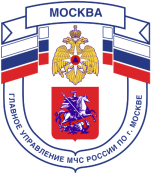 Главное управление МЧС России по г. МосквеУправление по Троицкому и Новомосковскому АО1 региональный отдел надзорной деятельности и профилактической работы108814, г. Москва, поселение Сосенское, поселок Газопровод, д. 15, телефон: 8(495)817-60-74,	E-mail: tinao1@gpn.moscow	ПОЖАРНАЯ БЕЗОПАСНОСТЬ ДЛЯ ДЕТЕЙ!ДОРОГИЕ РЕБЯТА!Чтобы избежать - пожара, необходимо хорошо знать и строго соблюдать правила пожарной безопасности. ПОМНИТЕ, что брошенная ради баловства спичка может привести к тяжелым ожогам и травмами; не устраивайте игр с огнем вблизи строений, в сараях, на чердаках, в подвалах; не играйте со спичками, следите, чтобы со спичками не шалили ваши товарищи, маленькие дети;не нагревайте незнакомые предметы, упаковки из-под порошков и красок, аэрозольные упаковки;не растапливайте печи, не включайте газовые плитки;не играйте с электронагревательными приборами – от них, включенных в сеть и оставленных без присмотра, может произойти пожар; не применяйте свечи и хлопушки, не устраивайте фейерверки и другие световые пожароопасные эффекты, вблизи сгораемых предметов;не направляйте пиротехнические изделия в лицо, на насаждения и строения; не храните пиротехнические изделия вблизи нагревательных приборов и открытого огня.Если пожар все-таки произошел, вы должны знать, что необходимо сделать в первую очередь:- немедленной вызывайте пожарных по телефону «01» или «101», не забудьте назвать свою фамилию и точный адрес пожара, позовите на помощь взрослых;- срочно покиньте задымленное помещение;- если помещение, в котором вы находитесь сильно задымлено, то намочите платок или полотенце водой и дышите через него, пригнитесь к полу, и двигайтесь по направлению к выходу вдоль стены;- самое главное: как бы вы ни были напуганы, никогда не прячьтесь в укромные места.И помните, что пожар легче предупредить, чем потушить!Телефон пожарной охраны – 01 и 101Единый телефон доверия ГУ МЧС России по г. Москве: +7(495) 637-22-22mchs.qov.ru – официальный интернет сайт МЧС России